            Braham Area Girl Scouts 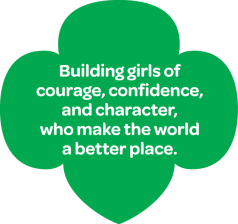                        4TH  Annual                   5K Color Run/WalkSaturday May 19, 2018    9:00 A.M. Race StartRACE STARTS at Braham Area High School at 531 Elmhurst Ave S,  Braham, MN  55006ENTRY FEES$10.00 before April 28, 2018 (event t-shirt guaranteed)$15.00 after April 28, 2018 / Same Day Registration (no guarantee for t-shirt)T-shirts/Additional T-shirts can be purchased for $8.00CHECK IN, T-SHIRT PICK-UP, SAME DAY REGISTRATION (no t-shirt guarantee) 8:00am race day @ Braham High SchoolT-SHIRTS are guaranteed to all pre-registered participants with a postmark by Saturday, April 28PROCEEDS from this race benefit Braham Area Girl Scouts and River Valleys Girl Scout CouncilCHECKS PAYABLE TO  Braham Girl ScoutsMAIL REGISTRATION FORM AND FEE TO Braham Girl Scouts; 400 Circle Dr. Braham, MN  55006ANY QUESTIONS CONTACT Tish Carlson @ 763-244-0450 or e-mail tishywishy@msn.comTracey Brewer @ 320-515-1829 or e-mail  sandgardencandles@gmail.com__________________________________________________________________________________________                                                              ***Detach and mail bottom portion***ONE FORM PER PERSON PLEASEFull Name: _____________________________________________________ (_____) ________ - ____________                        Last                                                        First                                                         Phone (only if we have questions)Address: ____________________________________________________________________________E-mail Address: _______________________________________________________________________Age on Race Day: ______________ DOB: ___/___/___           Sex:    Male_____    Female_____$10.00 before April 28 ____   Included T-Shirt (Pre-Registered by April 29) ***NO T-shirts will be mailed, pick up day of event only***Unisex Adult:  XXXL____XXL____XL____L_____M____S____Youth:  XL____L____M____S____Add’l T-shirts ($8.00) Must be ordered by April 29 ***NO T-shirts will be mailed, pick up day of event only***Unisex Adult:  XXXL____XXL____XL____L_____M____S____Youth:  XL____L____M____S____$15.00 After April 28____ $15.00 Same Day Registration____ ****X-tra T-shirts may be available for purchase**** I knowingly and at my own risk, hereby apply to enter the Braham Girl Scouts 5K Color Run/Walk and do hereby waive and release any and all claims for injuries, illness or damages that I may incur as a result of my participation in the event against all sponsors, volunteers, Braham Area Schools and organizers (including Braham Area and River Valley Girl Scouts) of the Braham Girl Scouts 5K Color Run/Walk for said injuries.  I furthermore certify that I have full knowledge of the risks involved in this event and I am physically fit and sufficiently trained to participate.__________________________________________________________________________________________Race Participant                                                                                           Parent/Guardian of participant under 18 years oldONE FORM PER PERSON PLEASEFull Name: _____________________________________________________ (_____)________ - ____________                        Last                                                        First                                                         Phone (only if we have questions)Address: ____________________________________________________________________________E-mail Address: _______________________________________________________________________Age on Race Day: ______________ DOB: ___/___/___           Sex:    Male_____    Female_____$10.00 before April 28____   Included T-Shirt (Pre-Registered by April 29) ***NO T-shirts will be mailed, pick up day of event only***Unisex Adult:  XXXL____XXL____XL____L_____M____S____Youth:  XL____L____M____S____Add’l T-shirts ($8.00) Must be ordered by April 29 ***NO T-shirts will be mailed, pick up day of event only***Unisex Adult:  XXXL____XXL____XL____L_____M____S____Youth:  XL____L____M____S____$15.00 After April 29____ $15.00 Same Day Registration____ ****X-tra T-shirts may be available for purchase**** I knowingly and at my own risk, hereby apply to enter the Braham Girl Scouts 5K Color Run/Walk and do hereby waive and release any and all claims for injuries, illness or damages that I may incur as a result of my participation in the event against all sponsors, volunteers, Braham Area Schools and organizers (including Braham Area and River Valley Girl Scouts) of the Braham Girl Scouts 5K Color Run/Walk for said injuries.  I furthermore certify that I have full knowledge of the risks involved in this event and I am physically fit and sufficiently trained to participate.__________________________________________________________________________________________Race Participant                                                                                           Parent/Guardian of participant under 18 years old__________________________________________________________________________________________                                                              ONE FORM PER PERSON PLEASEFull Name: _____________________________________________________ (_____)________ - ____________                        Last                                                        First                                                         Phone (only if we have questions)Address: ____________________________________________________________________________E-mail Address: _______________________________________________________________________Age on Race Day: ______________ DOB: ___/___/___           Sex:    Male_____    Female_____$10.00 before April 28 ____   Included T-Shirt (Pre-Registered by April 29) ***NO T-shirts will be mailed, pick up day of event only***Unisex Adult:  XXXL____XXL____XL____L_____M____S____Youth:  XL____L____M____S____Add’l T-shirts ($8.00) Must be ordered by April 29 ***NO T-shirts will be mailed, pick up day of event only***Unisex Adult:  XXXL____XXL____XL____L_____M____S____Youth:  XL____L____M____S____$15.00 After April 29____ $15.00 Same Day Registration____ ****X-tra T-shirts may be available for purchase**** I knowingly and at my own risk, hereby apply to enter the Braham Girl Scouts 5K Color Run/Walk and do hereby waive and release any and all claims for injuries, illness or damages that I may incur as a result of my participation in the event against all sponsors, volunteers, Braham Area Schools and organizers (including Braham Area and River Valley Girl Scouts) of the Braham Girl Scouts 5K Color Run/Walk for said injuries.  I furthermore certify that I have full knowledge of the risks involved in this event and I am physically fit and sufficiently trained to participate.__________________________________________________________________________________________Race Participant                                                                                           Parent/Guardian of participant under 18 years old